Business IntelligenceModul PraktikumIntro Spoon IDE GUI (Kettle Pentaho Data Integration) TopikPengenalan kettle pentaho data integration sebagai tool ETL, pengenalan lingkungan IDE GUI Spoon. TujuanSetelah menyelesaikan praktikum ini, mahasiswa diharapkan mampu:Memahami Fungsi Kettle sebagai tools ETL (Extract, Transform, Loading) Data.Memahami Komponen dasar Kettle.Memahami pembuatan parameters dan variables pada kettle.Mampu menggunakan komponen-komponen dasar kettle (Step, Hop, Job).Alat dan BahanKomputer dengan Pentaho Data Integration  terinstallPentaho Data Integration dapat diperoleh di:  http://community.pentaho.com/Rangkuman/Teori[menjelaskan konsep ETL, Model Konseptual Kettle, komponen kettle dan cara penggunaannya: Step, Hop, Job, parameters dan variables pada spoon]ETLETL merupakan singkatan dari Extract, Transform, Load. ETL bisa diartikan sebagai sekumpulan proses untuk mengambil dan memproses data dari satu atau banyak sumber menjadi sumber baru.Extract pada ETL: Proses yang diperlukan untuk terhubung dengan beragam sumber data (file spreadsheet, data dari database, data dari web site, dsb) dan membuat data tersebut tersedia badi proses-proses selanjutnya.Transform pada ETL: Proses atau fungsi-fungsi untuk mengubah data yang masuk menjadi data yang dikehendaki. Fungsi tersebut dapat berupa; Pemindahan data,Validasi data sesuai aturan yang ditetapkan,Modifikasi isi, tipe atau struktur data,Integrasi data dari sumber-sumber lain,Perhitungan,Dsb.Load pada ETL: Proses yang diperlukan untuk mengisi data ke target. Contoh target; file spreadsheet, database OLAP.Model Konsep Kettel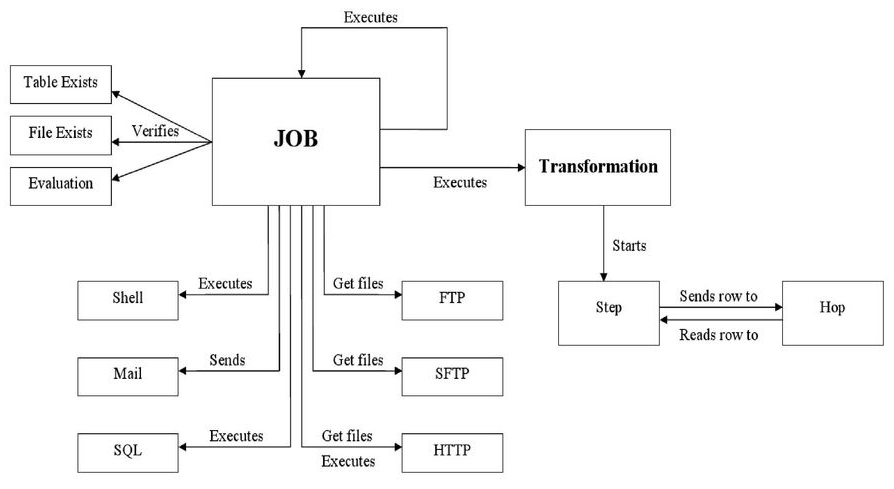 (sumber: http://docplayer.net/15178619-Cloud-computing-with-mysql-and-pentaho-data-integration-matt-casters-chief-data-integration-at-pentaho-kettle-project-founder.html )Komponen KettleStepPada kettle terdapat ratusan step yang siap pakai, masing-masing step memiliki fungsi dan tugas tertentu (missal; step untuk membaca file teks, step untuk membaca database, step untuk melakukan perhitungan, step untuk uji kondisi, dsb). Dalam spoon setiap step diwakili oleh icon-icon yang berbeda-beda. Step harus memiliki nama yang unik (tidak ada aturan baku untuk penamaan step). Step dihubungkan ke step lain menggunakan transformation hop.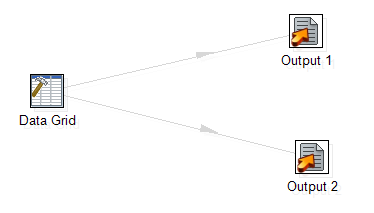 Ilustrasi Step dan HopHopHop (Transformation hop) merupakan jalur bagi suatu step untuk menyalurkan data ke step lainnya yang dituju.Jika suatu step memiliki lebih dari satu transformation hop (keluaran) maka baris data (rows of data) yang keluar dari step tersebut bisa di-set ke:Distribute DataBaris data akan dikirim terpecah ke tiap transformation hop (keluaran) secara bergantian.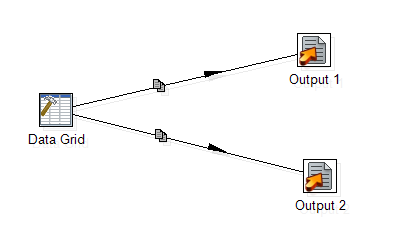 Ilustrasi distributed data pada transformation hopCopy dataSeluruh data akan diduplikasi ke semua transformation hop (keluaran).Ilustrasi distributed data pada transformation hopHop menyalurkan data dari suatu step ke step lainnya, terdapat dua jenis data yang dikeluarkan step untuk dialirkan melalui hop, yaitu:Rows of DataRows of data adalah baris data yang dialirkan oleh step melalui hop, satu baris data merupakan kumpulan field yang mengandung data. Berikut adalah tipe-tipe data yang mungkin untuk field pada rows of data:String: teks (tanpa batasan lebar/jumlah karakter)Number: angka (double floating point)Integer: angka bilangan bulat (signed long integer 64 bit)BigNumber: Angka dengan tingkat presisi tidak terbatasDate: Tanggal dan waktu (tingkat presisi sampai mili detik)Boolean: true atau falseBinary: data dengan tipe biner (seperti gambar, suara, video, dsb.).Row MetadataRow Metadata adalah baris informasi yang menjelaskan tentang baris data (rows of data) yang dikeluarkan oleh suatu step. Row metadata mengandung informasi sebagai berikut:Name: nama field (harus unik)Data Type: tipe dataLength: lebar data (khusus untuk field tipe String dan BigNumber)Precision: lebar presisi decimal (khusus untuk field tipe BigNumber)Mask: format tampilan data. (digunakan saat terjadi konversi data dari angka ke teks)Decimal: simbol decimal yang digunakan ( titik . atau koma , )Group: symbol pemisah ribuan ( titik . atau koma , )TransformationTransformation adalah komponen kettle yang menangani  proses manipulasi aliran data, di dalam sebuah transformation terdapat satu atau lebih step. Semua proses ETL dilakukan dalam transformation.Berikut adalah mekanisme pada transformation:Semua step di dalam transformation dijalankan secara paralel.Transformation akan berhenti setelah semua step berhenti bekerja.Transformation selalu memiliki step awal (step yang hanya memiliki hop keluaran) dan step akhir (step yang tidak memiliki hop keluaran) yang pasti.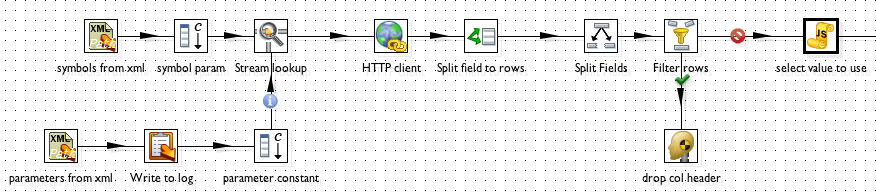 (sumber: http://tigerseatgiants.blogspot.co.id/2011/03/when-learning-new-tool-it-is-always-fun.html )Contoh isi transformation pada pentaho data integrationJobJob adalah komponen kettle yang bertugas untuk melakukan pemeliharaan atau pengelolaan proses, seperti;menentukan apa yang perlu dilakukan jika sesuatu berjalan tidak semestinya, memeriksa apakah file yang digunakan sebagai masukan tersedia,memeriksa apakah database tujuan ada,menentukan tugas-tugas agar dilakukan dalam urutan tertentu.Job terdiri dari satu atau lebih job entry yang dijalankan dalam urutan tertentu. Urutan eksekusi job entry ditentukan oleh job hop.Berikut adalah mekanisme pada job:Job entry harus unik.dimungkinkan untuk membuat bayangan job entry (shadow copies of a job entry).Job entry akan menyalurkan sebuah hasil berupa object (object result) melalui job hop, object result bisa berisi baris data.Job entry akan mengirimkan baris data sekaligus ke job entry lainnya setelah job entry tersebut selesai memproses semuanya.Job entry (by default) dijalankan secara berurutan.Titik awal proses adalah sebuah job entry bernama START, dan hanya ada satu job entry START.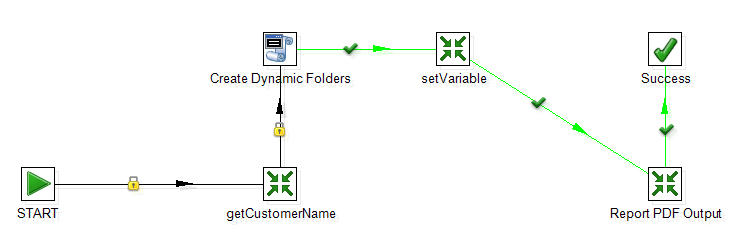 (sumber: http://ankurrajput-pentaho-bi.blogspot.co.id/2014/05/pentaho-report-output-using-pdi.html )Contoh isi job pada pentaho data integrationJob EntryJob Entry adalah building block (pembentuk) inti dari suatu job. Setiap job entry diwakili oleh ikon-ikon unik dalam spoon.Job HopJob hop digunakan untuk mengalirkan object keluaran (object result) dari suatu job entry ke job entry lainnya. Job hop menentukan alur eksekusi job entry, job hop akan melakukan evaluasi pada object keluaran (object result) dan menentukan arah eksekusi (ke job entry mana) selanjutnya.Tipe evaluasi pada job hop:Unconditional: job entry berikutnya akan dieksekusi tanpa melihat apa yang terjadi pada job entry sebelumnya.Follow when result is true:Follow when result is false: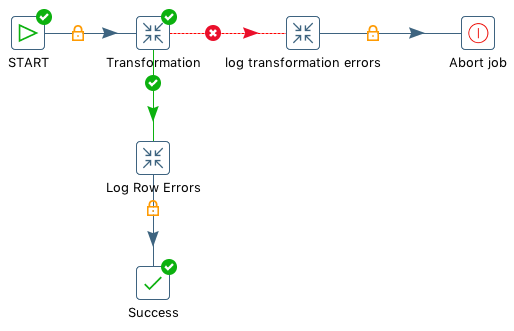 (sumber: http://stackoverflow.com/questions/36731260/pentaho-data-integration-error-handling )Contoh job hop pada pentaho data integrationEksekusi Backtracking pada Job Multiple PathPada Job dengan multiple path digunakan algorithma backtracking. Jalur eksekusi (execution path) ditentukan oleh evaluasi keberhasilan dari job entry. Status keberhasilan bisa berupa sukses (success) atau gagal (failure).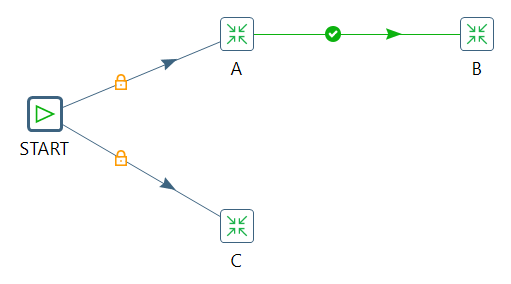 Contoh backtracking pada job multiple pathPerhatikan gambar di atas (alur dapat dilihat pada garis putus-putus warna merah), proses mulai dari:START,  job entry (transformation) A di eksekusi, setelah A selesai,   job entry (transformation) B di eksekusi, setelah B selesai, karena tidak ada job entry (transformation) lagi maka kembali ke  A,karena tidak ada cabang selain ke B maka kembali ke  START,kemudian  job entry (transformation) C di eksekusi, setelah C selesai, karena tidak ada job entry (transformation) lagi maka kembali ke  START,START tidak memiliki job entry (transformation) lagi maka job berakhir.Eksekusi Paralel pada Job Multiple PathSelalin parallel pada job multiple path artinya semua percabangannya pada START akan di eksekusi secara parallel (serentak).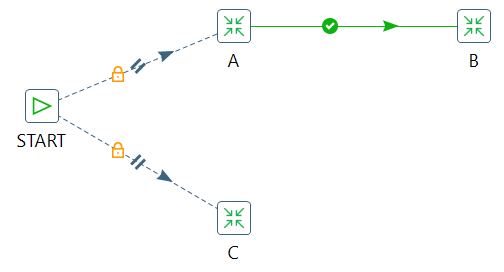 Contoh paralel pada job multiple pathSpoonSpoon merupakan IDE GUI (visual) untuk membuat ETL dengan menggunakan kettle pentaho data integration. Untuk menjalankan spoon cukup dengan menjalankan spoon.bat yang terletak pada folder aplikasi pentaho data integration.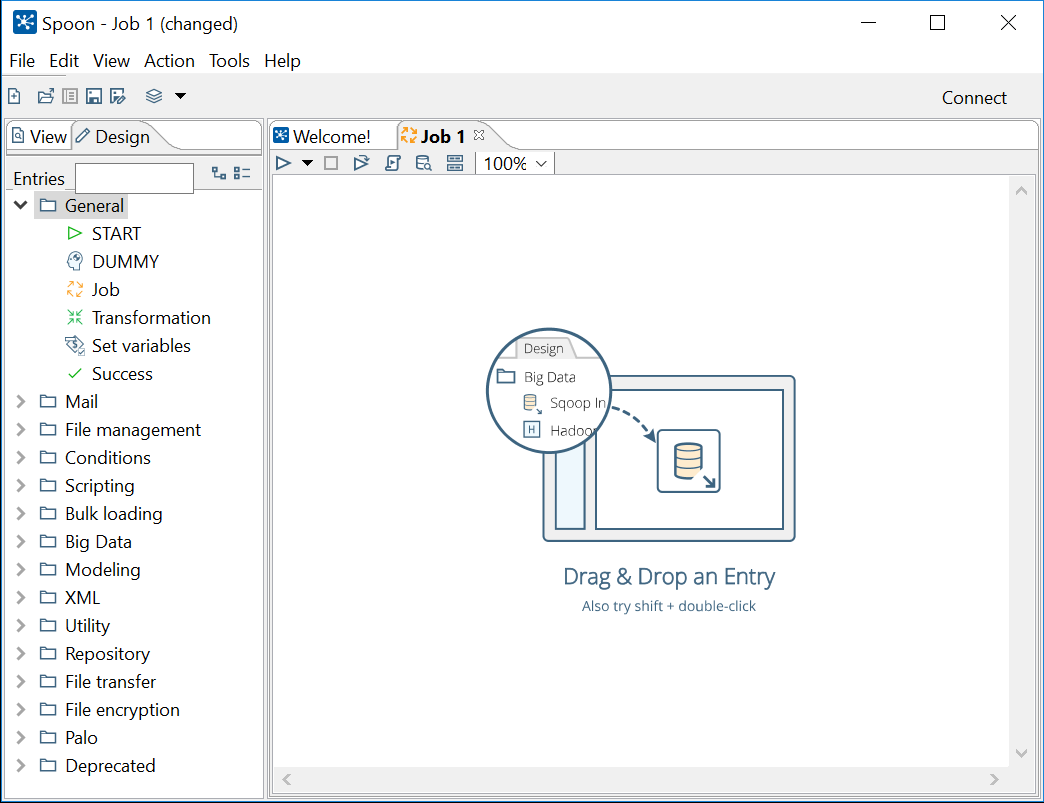 Gambar IDE GUI SpoonPraktekPada bagian ini, akan dibahas mengenai praktek yang akan dilakukan. Praktek 1: Menampilkan message boxIkuti langkah-langkah berikut ini untuk membuat job yang akan menampilkan message box!Jalankan spoon.batBuat job baru,  file  new  job.Click & Drag (atau shift+double click) START dari entries general ke ruang kerja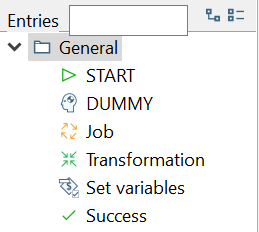 Click & Drag (atau shift+double click) Display Msgbox Info dari entries utility ke ruang kerja.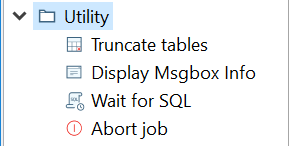 Buat job hop untuk menghubungkan job entry START dengan job entry Display Msgbox Info.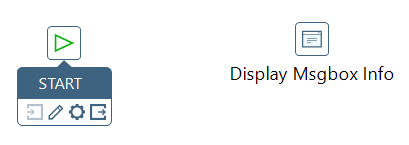 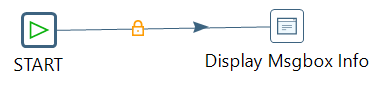 Modifikasi (edit) job entry Display Msgbox Info, right click pada job entry Display Msgbox Info  edit. (atau mouse over  pada job entry  click icon pensil.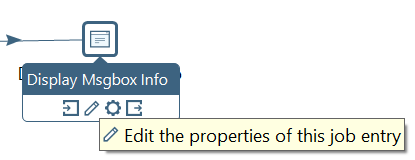 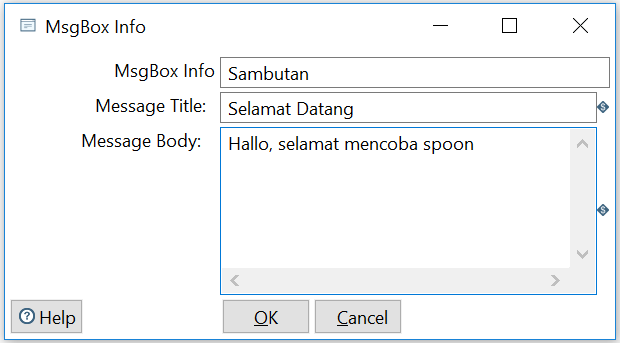 Ubah nama job entry menjadi Sambutan, ubah judul (title) message box yang akan tampil menjadi Selamat datang, ubah pesan yang akan ditampilkan menjadi Hallo, selamat mencoba spoon.Simpan job, file  saveJalankan job dengan click tombol play (run)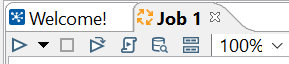 Message box yang ditampilkan: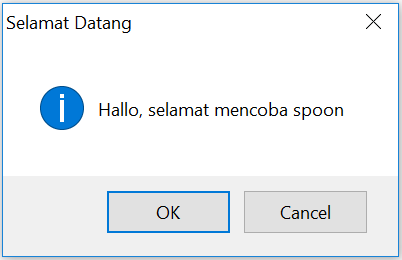 Selesai.Praktek 2: Mengisi data ke tabel dengan perintah INSERTPastikan anda sudah masuk dalam database yang anda buat pada praktek 1Masukan data untuk nim, nama_mhs, kd_prodi, thn_msk ke tabel mahasiswa, dengan menggunakan INSERT (sebanyak 3 row data)Tampilkan isi tabel mahasiswa untuk memastikan bahwa data yang anda isi masuk ke tabel mahasiswaPraktek 3: Mengisi data ke tabel dengan perintah LOAD DATAPastikan anda sudah masuk dalam database yang anda buat pada praktek 1Masukan data untuk nim, nama_mhs, kd_prodi, thn_msk ke tabel mahasiswa, dengan menggunakan LOAD DATA dari suatu file teks yang format teks-nya sesuai dengan format attribute/field pada tabel. Tampilkan isi tabel mahasiswa untuk memastikan bahwa data yang anda isi masuk ke tabel mahasiswaPraktek 4: Mengisi data ke tabel dengan perintah LOAD DATATampilkan nim dan nama mahasiswa dari tabel mahasiswa!Tampilkan nim dan kd_prodi dari tabel mahasiswa!Tampilkan seluruh mahasiswa yang tahun masuknya tahun 2013Tampilkan nim dan nama mahasiswa yang kd_prodi-nya SIF.Analisa Hasil PraktekBerdasarkan praktek yang telah Anda lakukan, jawablah beberapa pertanyaan berikut ini:Perintah apa yang digunakan untuk mengisi data ke dalam tabel?.Perintah yang mana yang bisa digunakan untuk mengisi tabel jika kita tidak mengisi seluruh isi field tabel?Jelaskan cara mengisi data ke suatu tabel melalui suatu file teks!Bagaimana cara untuk menampilkan informasi hanya sebagian field (field tertentu) dari suatu tabel.Bagaimana cara menampilkan informasi dengan kriteria tertentu dari suatu tabel?TugasBuat tabel matakuliah (kd_mk: char(7), nm_mk: varchar(250), sks: int, kd_prodi: char(3))Isi data untuk matakuliah tersebut dengan 10 baris data yang terdapat pada file matakuliah.xlsx dengan menggunakan perintah INSERT INTOUntuk baris data berikutnya isikan ke dalam tabel dengan menggunakan perintah LOAD DATA